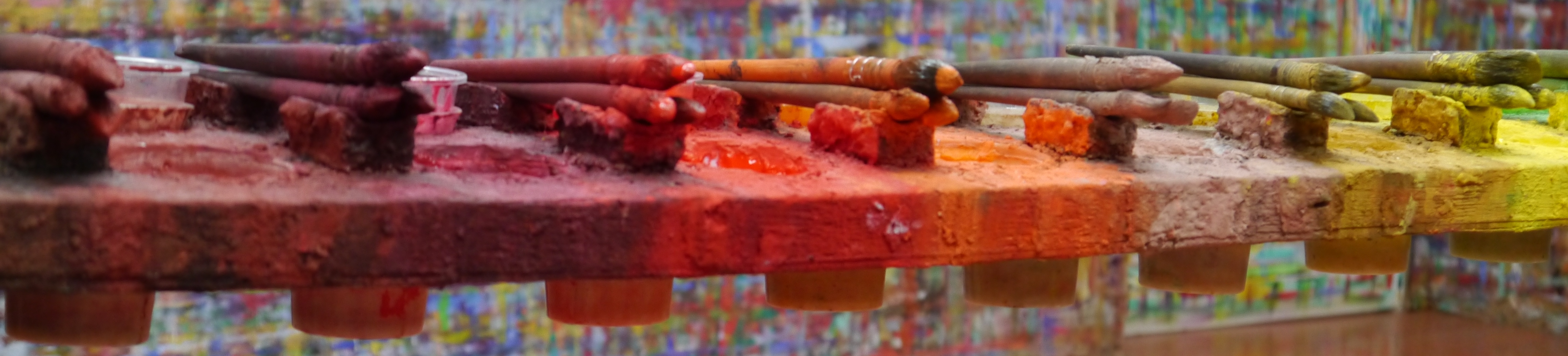 GUTSCHEIN für ....... Malspiele„Le jeu de peindre“ (Arno Stern)für   ....................................................................................................von  ....................................................................................................im Malort am Englischen GartenKaulbachstr. 26 a | 80539 München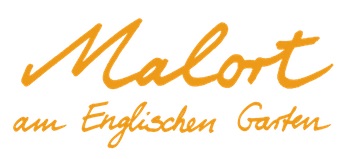 www.malortmuenchen.info Telefon: 01738609656  Den Malort erreicht man mit öffentlichen Verkehrsmitteln:U3, U6 Universität | U4, U5 Odeonsplatz | City Ringbusse 58, 68 und Bus 154, 153  Universität /Schellingstr | Tram 16 Paradiesstraße I Bus 54, 154 Chinesischer Turm| Tram18 Paradiesstraße